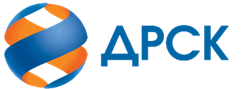 Акционерное Общество«Дальневосточная распределительная сетевая компания»ПРОТОКОЛ № 276/УТПиР-Рзаседания Закупочной комиссии по запросу предложений в электронной форме на право заключения договора на «Реконструкция ПС 110/35/6 кВ «Восточная» с установкой ТДТН-25000/110/35/6 – 1 шт., КРУЭ-110 кВ, КРУ-35 кВ (ПИР)» ЛОТ №12901-ТПИР-ТПИР ОБСЛ-2020-ДРСКСПОСОБ И ПРЕДМЕТ ЗАКУПКИ: запрос предложений в электронной форме на право заключения договора на «Реконструкция ПС 110/35/6 кВ «Восточная» с установкой ТДТН-25000/110/35/6 – 1 шт., КРУЭ-110 кВ, КРУ-35 кВ (ПИР)» ЛОТ №12901-ТПИР-ТПИР ОБСЛ-2020-ДРСККОЛИЧЕСТВО ПОДАННЫХ ЗАЯВОК НА УЧАСТИЕ В ЗАКУПКЕ: 6 (шесть) заявок.КОЛИЧЕСТВО ОТКЛОНЕННЫХ ЗАЯВОК: 1 (одна) заявка.ВОПРОСЫ, ВЫНОСИМЫЕ НА РАССМОТРЕНИЕ ЗАКУПОЧНОЙ КОМИССИИ: О рассмотрении результатов оценки заявок.Об отклонении заявки участника  ООО «НАУЧНО-ПРОИЗВОДСТВЕННОЕ ОБЪЕДИНЕНИЕ «САНКТ-ПЕТЕРБУРГСКАЯ ЭЛЕКТРОТЕХНИЧЕСКАЯ КОМПАНИЯ»О признании заявок соответствующими условиям Документации о закупке.О проведении переторжкиРЕШИЛИ:ВОПРОС № 1 « О рассмотрении результатов оценки заявок»Признать объем полученной информации достаточным для принятия решения.Принять к рассмотрению заявки следующих участников:ВОПРОС №2. «Об отклонении заявки Участника ООО «НАУЧНО-ПРОИЗВОДСТВЕННОЕ ОБЪЕДИНЕНИЕ «САНКТ-ПЕТЕРБУРГСКАЯ ЭЛЕКТРОТЕХНИЧЕСКАЯ КОМПАНИЯ» Отклонить заявку Участника ООО «НАУЧНО-ПРОИЗВОДСТВЕННОЕ ОБЪЕДИНЕНИЕ «САНКТ-ПЕТЕРБУРГСКАЯ ЭЛЕКТРОТЕХНИЧЕСКАЯ КОМПАНИЯ» от дальнейшего рассмотрения на основании пункта 4.9.6 подпунктов «б» Документации о закупке, как несоответствующую следующим требованиям:ВОПРОС № 3 «О признании заявок соответствующими условиям Документации о закупке»Признать заявки соответствующими условиям Документации о закупке и принять их к дальнейшему рассмотрениюВОПРОС № 4  «О проведении переторжки»Провести переторжку;Предметом переторжки является цена заявки. Допустить к участию в переторжке заявки следующих Участников: Определить форму переторжки: очная;Шаг переторжки: 0,5% - 5,0 % от начальной (максимальной) цены договора без учета НДС;Назначить переторжку на 13.02.2020 г. в 15:00 час. (амурского времени);Место проведения переторжки: Единая электронная торговая площадка (АО «ЕЭТП»), по адресу в сети «Интернет»: https://rushydro.roseltorg.ru;Файлы с новой ценой (условиями заявки), подлежащие корректировке в соответствии с окончательными предложениями Участника, заявленными в ходе проведения переторжки, должны быть предоставлены посредством функционала ЭТП в течение 1 (одного) рабочего дня с момента завершения процедуры переторжки на ЭТП путем изменения (дополнения) состава заявки Участника.Исп. Ирдуганова И.Н.Тел. 397-147г. Благовещенск«11»  02.   2020 г.Порядковый номер заявкиДата и время регистрации заявкиНаименование Участника, его адрес, ИНН и/или идентификационный номерЦена заявки, руб. без НДС127.12.2019 06:39ООО «БАЙКАЛЭЛЕКТРО» (ИНН/КПП 3811094252/384901001 ОГРН 1053811147092)4 203 701,93213.01.2020 07:52ООО «ТЕХНО БАЗИС» (ИНН/КПП 3812143992/384901001 ОГРН 1123850043041)4 300 000,00313.01.2020 16:33АО  «СПЕЦИАЛЬНОЕ КОНСТРУКТОРСКОЕ БЮРО «ТИТАН» (ИНН/КПП 7813465090/780601001 ОГРН 1107847046450)3 000 000,00413.01.2020 18:06ООО «НАУЧНО-ПРОИЗВОДСТВЕННОЕ ОБЪЕДИНЕНИЕ  «САНКТ-ПЕТЕРБУРГСКАЯ ЭЛЕКТРОТЕХНИЧЕСКАЯ КОМПАНИЯ» (ИНН/КПП 7810221561/773301001 ОГРН 1027804856485)4 333 713,33514.01.2020 06:06ООО «АРХИТЕКТУРНО-СТРОИТЕЛЬНАЯ КОМПАНИЯ «БАРС» (ИНН/КПП 3812057503/381201001 ОГРН 1163850074794)4 300 00,00614.01.2020 06:13ООО «Хабаровскэлектропроект» (ИНН/КПП 2722104130/272201001 ОГРН 1172724033162)4 333 713,33Порядковый номер заявкиДата и время регистрации заявкиНаименование Участника, его адрес, ИНН и/или идентификационный номерЦена заявки, руб. без НДС127.12.2019 06:39ООО «БАЙКАЛЭЛЕКТРО» (ИНН/КПП 3811094252/384901001 ОГРН 1053811147092)4 203 701,93213.01.2020 07:52ООО «ТЕХНО БАЗИС» (ИНН/КПП 3812143992/384901001 ОГРН 1123850043041)4 300 000,00313.01.2020 16:33АО  «СПЕЦИАЛЬНОЕ КОНСТРУКТОРСКОЕ БЮРО «ТИТАН» (ИНН/КПП 7813465090/780601001 ОГРН 1107847046450)3 000 000,00413.01.2020 18:06ООО «НАУЧНО-ПРОИЗВОДСТВЕННОЕ ОБЪЕДИНЕНИЕ  «САНКТ-ПЕТЕРБУРГСКАЯ ЭЛЕКТРОТЕХНИЧЕСКАЯ КОМПАНИЯ» (ИНН/КПП 7810221561/773301001 ОГРН 1027804856485)4 333 713,33514.01.2020 06:06ООО «АРХИТЕКТУРНО-СТРОИТЕЛЬНАЯ КОМПАНИЯ «БАРС» (ИНН/КПП 3812057503/381201001 ОГРН 1163850074794)4 300 00,00614.01.2020 06:13ООО «Хабаровскэлектропроект» (ИНН/КПП 2722104130/272201001 ОГРН 1172724033162)4 333 713,33№ п/пОснования для отклоненияЗаявка участника   не соответствует требованиям ДоЗ (прил. 3 п. 10.1 п.п. 4  ДоЗ) выявлены 4 (четыре) ограничивающих фактора в соответствии с прил. № 7 к ДоЗ  ЕДИНАЯ МЕТОДИКА ПРОВЕРКИ НАДЕЖНОСТИ (ДЕЛОВОЙ РЕПУТАЦИИ) И ФИНАНСОВОГО СОСТОЯНИЯ (УСТОЙЧИВОСТИ) УЧАСТНИКОВ ЗАКУПОЧНЫХ ПРОЦЕДУР, ПРОВОДИМЫХ ГРУППОЙ РУСГИДРО. п. 2.5.1. п.п. «а, б, г, е»  -По результатам проверки финансового состояния (устойчивости), на основании предоставленной бухгалтерской отчетности за 2018 год Участник имеет неустойчивое финансовое состояние (итоговая оценка – 0,58 балла). -По состоянию на 22.01.2020 счета организации заблокированы по требованию ФНС. -В результате проверки по базе данных Арбитражного суда было установлено, что предприятие выступало в качестве ответчика по следующим искам: - Дело № А60-9362/2018, судом было принято решение о взыскании 1 980,61 тыс. руб., окончательное решение принято 24.06.2019;- Дело № А56-53153/2019, судом было принято решение о взыскании 4 991,57 тыс. руб., окончательное решение принято 07.10.2019.Сумма взыскания по указанным делам превышает 15 % от НМЦ лота. -В результате проверки по базе данных ФССП установлено, что в отношении участника имеется не оконченное исполнительное производство № 413024/19/77056ИП на сумму 2 728 944,20 руб., что превышает 15 % от НМЦ лота.№Наименование Участника закупкиНаличие «желательных условий» в Протоколе разногласий по проекту Договора1ООО «БАЙКАЛЭЛЕКТРО» (ИНН/КПП 3811094252/384901001 ОГРН 1053811147092)нет разногласий2ООО «ТЕХНО БАЗИС» (ИНН/КПП 3812143992/384901001 ОГРН 1123850043041)нет разногласий3АО  «СПЕЦИАЛЬНОЕ КОНСТРУКТОРСКОЕ БЮРО «ТИТАН» (ИНН/КПП 7813465090/780601001 ОГРН 1107847046450)«Желательные» условия Протокола разногласий Заказчиком не принимаются и не будут учитываться при заключении Договора4ООО «АРХИТЕКТУРНО-СТРОИТЕЛЬНАЯ КОМПАНИЯ «БАРС» (ИНН/КПП 3812057503/381201001 ОГРН 1163850074794)нет разногласий5ООО «Хабаровскэлектропроект» (ИНН/КПП 2722104130/272201001 ОГРН 1172724033162)«Желательные» условия Протокола разногласий Заказчиком не принимаются и не будут учитываться при заключении Договора№ п/пНаименование Участника Цена заявки на участие в закупке, руб. без НДСВозможность применения приоритета в соответствии с 925-ПП ООО «БАЙКАЛЭЛЕКТРО» (ИНН/КПП 3811094252/384901001 ОГРН 1053811147092)4 203 701,93нетООО «ТЕХНО БАЗИС» (ИНН/КПП 3812143992/384901001 ОГРН 1123850043041)4 300 000,00нетАО  «СПЕЦИАЛЬНОЕ КОНСТРУКТОРСКОЕ БЮРО «ТИТАН» (ИНН/КПП 7813465090/780601001 ОГРН 1107847046450)3 000 000,00нетООО «АРХИТЕКТУРНО-СТРОИТЕЛЬНАЯ КОМПАНИЯ «БАРС» (ИНН/КПП 3812057503/381201001 ОГРН 1163850074794)4 300 00,00нетООО «Хабаровскэлектропроект» (ИНН/КПП 2722104130/272201001 ОГРН 1172724033162)4 333 713,33нетСекретарь Закупочной комиссии  ____________________М.Г. Елисеева